Приказ НИУ ВШЭ-Санкт-Петербург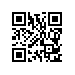 Регистрационный номер: 8.3.6.2-06/0805-16, Дата регистрации: 08.05.2020 О назначении рецензентов выпускных квалификационных работ студентов бакалавриата юридического факультета НИУ ВШЭ – Санкт-ПетербургПРИКАЗЫВАЮ:	Назначить рецензентов выпускных квалификационных работ студентов 4 курса образовательной программы бакалавриата «Юриспруденция» направления подготовки 40.03.01 «Юриспруденция» юридического факультета НИУ ВШЭ – Санкт-Петербург, очно-заочной формы обучения, согласно списку студентов (приложение).Директор С.М. Кадочников
